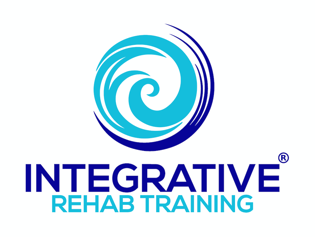 Earthing / Grounding Super SimplifiedThe Earth has a natural electric charge which is constantly being recharged from electrical storm activity, the inner core, The Sun’s energy and a little from cosmic energy from space.Living organisms in direct contact with The Earth’s surface absorb this natural current which helps stabilize and balance out the internal electrical and chemical activity of the organism.See “Earthing/Grounding” handout for much more detailed information on what happens and how the body benefits).A significant amount of research has been conducted and has demonstrated that bare skin contact with The Earth has profound health benefits in a number of different ways.See “Earthing references & supplemental information”.It is most easily accomplished by walking barefoot on The Earth—grass, dirt, sand, beaches, rocks and roots, etc.  Hand and other skin contact is equally beneficial as well.Trying to get 20-30 minutes of bare skin contact every day (at least) should be part of any  overall health and wellness plan.Commercially products such as mats, pads, blankets, etc. are available which can provide similar benefits for those unable to access bare skin contact as readily. It is important that people research the companies from which they consider purchasing products from as there are increasingly more online companies trying to provide products in this poorly regulated market.“Earthing” and “Grounded” are a couple of the more reputable companies providing information and products.Ideally products should be connected to a ground rod inserted directly into The Earth (while it does not go unrecognized that this provides a challenge for some people). 